2022-2023A.S. PROGRAMMING BOARD AGENDALocation: SU Meeting Room 5Zoom Link (Optional): https://sjsu.zoom.us/j/84182870296Date: April 24th, 2023Time: 12:00 pmCall to OrderLand AcknowledgementRoll CallApproval of the AgendaApproval of the MinutesPublic ForumAction ItemsOld BusinessNew BusinessDiscussion Item: Programming Board & Academic Affairs De-Stress EventOverview of ItineraryDiscussion Item: April Lawn Sports EventFinalizing Logistics & Overview of ItineraryDiscussion Item: April Passive Event for Sexual Assault Awareness MonthSocial Media PostsDiscussion Item: May Multicultural Food FestivalCoordinating LogisticsAnnouncementsAdjournment 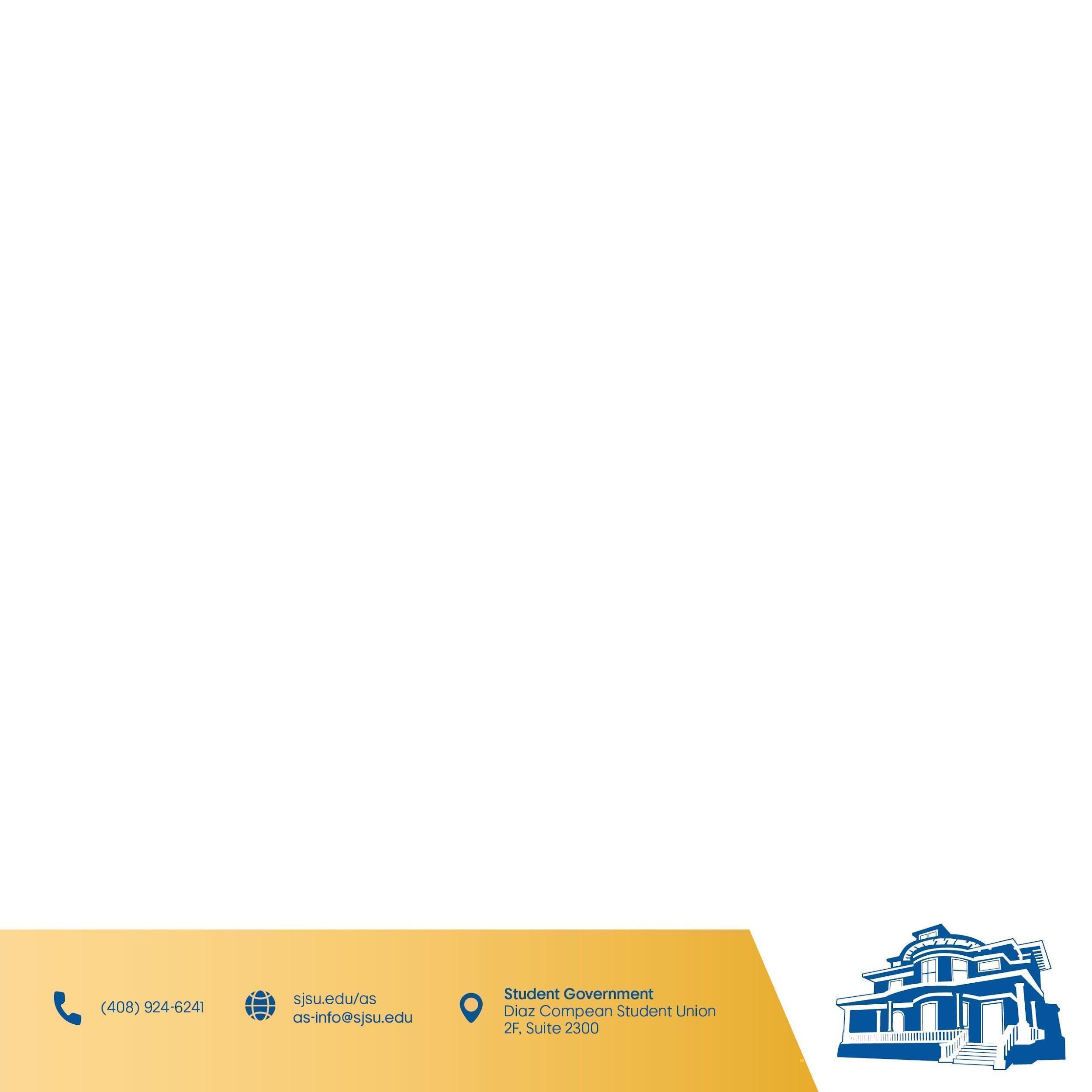 